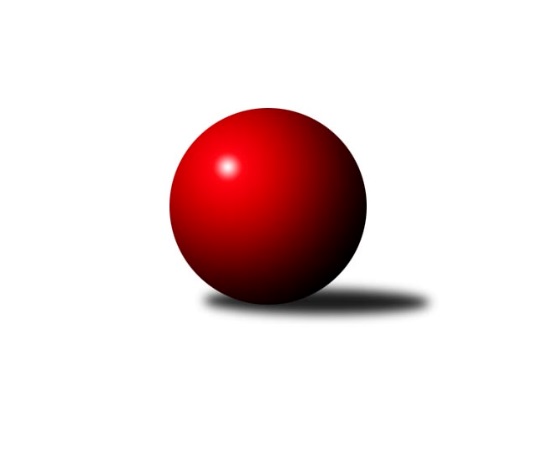 Č.22Ročník 2019/2020	27.4.2024 Východočeská divize 2019/2020Statistika 22. kolaTabulka družstev:		družstvo	záp	výh	rem	proh	skore	sety	průměr	body	plné	dorážka	chyby	1.	KK Dobruška	21	14	0	7	201 : 135 	(122.0 : 94.0)	2602	28	1784	818	25.9	2.	TJ Start Rychnov n. Kn. B	21	13	1	7	200 : 136 	(131.5 : 96.5)	2640	27	1795	845	29.7	3.	KK Zálabák Smiřice	21	13	0	8	198 : 138 	(83.5 : 68.5)	2583	26	1778	805	35	4.	TJ Červený Kostelec B	21	13	0	8	186 : 150 	(82.5 : 93.5)	2617	26	1795	822	29.8	5.	KK Vysoké Mýto	21	12	0	9	219 : 117 	(149.0 : 65.0)	2644	24	1805	839	20.9	6.	Spartak Rokytnice n. J. B	21	9	4	8	169 : 167 	(82.0 : 104.0)	2612	22	1781	831	32.8	7.	SKK Třebechovice p. O.	21	11	0	10	165 : 171 	(110.0 : 100.0)	2593	22	1771	822	30.5	8.	TJ Nová Paka	21	10	1	10	158 : 178 	(93.5 : 98.5)	2579	21	1779	800	34.2	9.	TJ Jiskra Hylváty	21	9	2	10	157 : 179 	(83.5 : 104.5)	2578	20	1775	803	35.2	10.	TJ Dvůr Králové n. L.	21	9	1	11	141 : 195 	(67.5 : 104.5)	2554	19	1770	784	33.8	11.	SKK Náchod B	22	8	2	12	160 : 192 	(78.5 : 99.5)	2624	18	1807	817	31.7	12.	SKK Vrchlabí SPVR B	21	8	0	13	125 : 211 	(86.5 : 103.5)	2559	16	1777	782	36.5	13.	SK Solnice	22	7	1	14	155 : 197 	(106.0 : 122.0)	2583	15	1767	816	33.3	14.	TJ Lokomotiva Trutnov B	21	6	0	15	134 : 202 	(106.0 : 128.0)	2603	12	1799	805	34.4Tabulka doma:		družstvo	záp	výh	rem	proh	skore	sety	průměr	body	maximum	minimum	1.	KK Dobruška	13	12	0	1	156 : 52 	(102.5 : 53.5)	2789	24	2904	2693	2.	KK Vysoké Mýto	11	11	0	0	174 : 2 	(108.0 : 12.0)	2842	22	2905	2748	3.	SKK Třebechovice p. O.	11	11	0	0	122 : 54 	(76.0 : 52.0)	2583	22	2668	2513	4.	TJ Červený Kostelec B	11	10	0	1	120 : 56 	(36.5 : 27.5)	2563	20	2678	2455	5.	TJ Nová Paka	10	8	1	1	112 : 48 	(54.5 : 31.5)	2607	17	2705	2512	6.	TJ Start Rychnov n. Kn. B	9	8	0	1	108 : 36 	(71.5 : 36.5)	2778	16	2877	2657	7.	KK Zálabák Smiřice	10	8	0	2	114 : 46 	(35.5 : 18.5)	2727	16	2776	2641	8.	TJ Jiskra Hylváty	11	7	2	2	107 : 69 	(57.5 : 50.5)	2622	16	2708	2518	9.	SKK Vrchlabí SPVR B	10	8	0	2	96 : 64 	(62.0 : 40.0)	2635	16	2757	2474	10.	TJ Dvůr Králové n. L.	10	7	1	2	89 : 71 	(32.0 : 30.0)	2646	15	2690	2597	11.	Spartak Rokytnice n. J. B	10	6	1	3	99 : 61 	(37.0 : 31.0)	2693	13	2759	2598	12.	SKK Náchod B	11	6	1	4	96 : 80 	(40.0 : 44.0)	2732	13	2820	2669	13.	SK Solnice	10	6	0	4	93 : 67 	(57.0 : 53.0)	2502	12	2625	2427	14.	TJ Lokomotiva Trutnov B	11	4	0	7	76 : 100 	(62.0 : 70.0)	2674	8	2754	2605Tabulka venku:		družstvo	záp	výh	rem	proh	skore	sety	průměr	body	maximum	minimum	1.	TJ Start Rychnov n. Kn. B	12	5	1	6	92 : 100 	(60.0 : 60.0)	2629	11	2807	2393	2.	KK Zálabák Smiřice	11	5	0	6	84 : 92 	(48.0 : 50.0)	2570	10	2728	2371	3.	Spartak Rokytnice n. J. B	11	3	3	5	70 : 106 	(45.0 : 73.0)	2605	9	2776	2383	4.	TJ Červený Kostelec B	10	3	0	7	66 : 94 	(46.0 : 66.0)	2622	6	2751	2499	5.	SKK Náchod B	11	2	1	8	64 : 112 	(38.5 : 55.5)	2614	5	2768	2475	6.	KK Dobruška	8	2	0	6	45 : 83 	(19.5 : 40.5)	2578	4	2750	2393	7.	TJ Lokomotiva Trutnov B	10	2	0	8	58 : 102 	(44.0 : 58.0)	2596	4	2735	2434	8.	TJ Jiskra Hylváty	10	2	0	8	50 : 110 	(26.0 : 54.0)	2573	4	2734	2380	9.	TJ Dvůr Králové n. L.	11	2	0	9	52 : 124 	(35.5 : 74.5)	2546	4	2726	2420	10.	TJ Nová Paka	11	2	0	9	46 : 130 	(39.0 : 67.0)	2576	4	2703	2417	11.	SK Solnice	12	1	1	10	62 : 130 	(49.0 : 69.0)	2590	3	2718	2461	12.	KK Vysoké Mýto	10	1	0	9	45 : 115 	(41.0 : 53.0)	2624	2	2754	2528	13.	SKK Třebechovice p. O.	10	0	0	10	43 : 117 	(34.0 : 48.0)	2594	0	2706	2495	14.	SKK Vrchlabí SPVR B	11	0	0	11	29 : 147 	(24.5 : 63.5)	2552	0	2680	2445Tabulka podzimní části:		družstvo	záp	výh	rem	proh	skore	sety	průměr	body	doma	venku	1.	KK Dobruška	13	12	0	1	156 : 52 	(102.5 : 53.5)	2789	24 	12 	0 	1 	0 	0 	0	2.	TJ Červený Kostelec B	13	9	0	4	122 : 86 	(59.5 : 66.5)	2629	18 	6 	0 	0 	3 	0 	4	3.	KK Zálabák Smiřice	13	8	0	5	128 : 80 	(55.5 : 36.5)	2593	16 	5 	0 	0 	3 	0 	5	4.	TJ Start Rychnov n. Kn. B	13	7	1	5	120 : 88 	(85.5 : 66.5)	2638	15 	4 	0 	1 	3 	1 	4	5.	Spartak Rokytnice n. J. B	13	6	2	5	103 : 105 	(49.5 : 68.5)	2629	14 	4 	1 	1 	2 	1 	4	6.	SKK Třebechovice p. O.	13	7	0	6	98 : 110 	(59.0 : 65.0)	2562	14 	7 	0 	0 	0 	0 	6	7.	TJ Nová Paka	13	6	1	6	106 : 102 	(59.5 : 52.5)	2591	13 	5 	1 	1 	1 	0 	5	8.	TJ Jiskra Hylváty	13	6	1	6	102 : 106 	(50.0 : 56.0)	2601	13 	4 	1 	1 	2 	0 	5	9.	KK Vysoké Mýto	13	6	0	7	116 : 92 	(83.5 : 52.5)	2669	12 	6 	0 	0 	0 	0 	7	10.	SKK Vrchlabí SPVR B	13	6	0	7	85 : 123 	(52.5 : 59.5)	2576	12 	6 	0 	0 	0 	0 	7	11.	TJ Dvůr Králové n. L.	13	5	1	7	90 : 118 	(51.0 : 63.0)	2587	11 	4 	1 	2 	1 	0 	5	12.	SKK Náchod B	13	4	1	8	83 : 125 	(40.0 : 66.0)	2605	9 	4 	0 	3 	0 	1 	5	13.	TJ Lokomotiva Trutnov B	13	3	0	10	77 : 131 	(65.0 : 75.0)	2620	6 	2 	0 	3 	1 	0 	7	14.	SK Solnice	13	2	1	10	70 : 138 	(51.0 : 83.0)	2560	5 	2 	0 	3 	0 	1 	7Tabulka jarní části:		družstvo	záp	výh	rem	proh	skore	sety	průměr	body	doma	venku	1.	KK Vysoké Mýto	8	6	0	2	103 : 25 	(65.5 : 12.5)	2641	12 	5 	0 	0 	1 	0 	2 	2.	TJ Start Rychnov n. Kn. B	8	6	0	2	80 : 48 	(46.0 : 30.0)	2671	12 	4 	0 	0 	2 	0 	2 	3.	SK Solnice	9	5	0	4	85 : 59 	(55.0 : 39.0)	2607	10 	4 	0 	1 	1 	0 	3 	4.	KK Zálabák Smiřice	8	5	0	3	70 : 58 	(28.0 : 32.0)	2596	10 	3 	0 	2 	2 	0 	1 	5.	SKK Náchod B	9	4	1	4	77 : 67 	(38.5 : 33.5)	2665	9 	2 	1 	1 	2 	0 	3 	6.	SKK Třebechovice p. O.	8	4	0	4	67 : 61 	(51.0 : 35.0)	2635	8 	4 	0 	0 	0 	0 	4 	7.	Spartak Rokytnice n. J. B	8	3	2	3	66 : 62 	(32.5 : 35.5)	2602	8 	2 	0 	2 	1 	2 	1 	8.	TJ Červený Kostelec B	8	4	0	4	64 : 64 	(23.0 : 27.0)	2576	8 	4 	0 	1 	0 	0 	3 	9.	TJ Nová Paka	8	4	0	4	52 : 76 	(34.0 : 46.0)	2572	8 	3 	0 	0 	1 	0 	4 	10.	TJ Dvůr Králové n. L.	8	4	0	4	51 : 77 	(16.5 : 41.5)	2531	8 	3 	0 	0 	1 	0 	4 	11.	TJ Jiskra Hylváty	8	3	1	4	55 : 73 	(33.5 : 48.5)	2540	7 	3 	1 	1 	0 	0 	3 	12.	TJ Lokomotiva Trutnov B	8	3	0	5	57 : 71 	(41.0 : 53.0)	2578	6 	2 	0 	4 	1 	0 	1 	13.	KK Dobruška	8	2	0	6	45 : 83 	(19.5 : 40.5)	2578	4 	0 	0 	0 	2 	0 	6 	14.	SKK Vrchlabí SPVR B	8	2	0	6	40 : 88 	(34.0 : 44.0)	2542	4 	2 	0 	2 	0 	0 	4 Zisk bodů pro družstvo:		jméno hráče	družstvo	body	zápasy	v %	dílčí body	sety	v %	1.	Jiří Bek 	SKK Třebechovice p. O. 	22	/	13	(85%)		/		(%)	2.	Václav Šmída 	KK Zálabák Smiřice  	22	/	13	(85%)		/		(%)	3.	Martin Děkan 	KK Dobruška  	20	/	11	(91%)		/		(%)	4.	Petr Mařas 	Spartak Rokytnice n. J. B 	20	/	11	(91%)		/		(%)	5.	Vojtěch Šípek 	TJ Start Rychnov n. Kn. B 	20	/	12	(83%)		/		(%)	6.	Ladislav Urbánek 	TJ Start Rychnov n. Kn. B 	20	/	12	(83%)		/		(%)	7.	Pavel Maršík 	SKK Vrchlabí SPVR B 	20	/	12	(83%)		/		(%)	8.	Jiří Slavík 	KK Dobruška  	20	/	13	(77%)		/		(%)	9.	Jiří Bajer 	TJ Nová Paka  	20	/	13	(77%)		/		(%)	10.	Jan Králíček 	KK Dobruška  	20	/	13	(77%)		/		(%)	11.	Oldřich Motyčka 	SKK Třebechovice p. O. 	20	/	13	(77%)		/		(%)	12.	Pavel Novák 	TJ Červený Kostelec B 	18	/	11	(82%)		/		(%)	13.	Martin Čihák 	TJ Start Rychnov n. Kn. B 	18	/	12	(75%)		/		(%)	14.	Václav Kašpar 	KK Vysoké Mýto  	18	/	12	(75%)		/		(%)	15.	Miroslav Cupal 	KK Zálabák Smiřice  	18	/	12	(75%)		/		(%)	16.	Petr Linhart 	TJ Červený Kostelec B 	18	/	12	(75%)		/		(%)	17.	Karel Řehák 	TJ Jiskra Hylváty 	18	/	12	(75%)		/		(%)	18.	Roman Václavek 	KK Dobruška  	18	/	13	(69%)		/		(%)	19.	David Hanzlíček 	KK Zálabák Smiřice  	16	/	10	(80%)		/		(%)	20.	Petr Vaněk 	TJ Červený Kostelec B 	16	/	11	(73%)		/		(%)	21.	Petr Holý 	TJ Lokomotiva Trutnov B 	16	/	11	(73%)		/		(%)	22.	Vojtěch Kazda 	TJ Nová Paka  	16	/	12	(67%)		/		(%)	23.	Tomáš Kyndl 	KK Vysoké Mýto  	16	/	13	(62%)		/		(%)	24.	Jan Šmidrkal 	TJ Nová Paka  	16	/	13	(62%)		/		(%)	25.	Aleš Tichý 	SKK Náchod B 	15	/	13	(58%)		/		(%)	26.	Vladimír Žiško 	SKK Vrchlabí SPVR B 	14	/	10	(70%)		/		(%)	27.	Miloš Veigl 	TJ Lokomotiva Trutnov B 	14	/	11	(64%)		/		(%)	28.	Daniel Bouda 	TJ Červený Kostelec B 	14	/	11	(64%)		/		(%)	29.	Jakub Stejskal 	Spartak Rokytnice n. J. B 	14	/	11	(64%)		/		(%)	30.	Michal Balcar 	KK Dobruška  	14	/	12	(58%)		/		(%)	31.	Tomáš Pražák 	TJ Jiskra Hylváty 	14	/	12	(58%)		/		(%)	32.	Dobroslav Lánský 	TJ Nová Paka  	14	/	12	(58%)		/		(%)	33.	Michal Kala 	TJ Start Rychnov n. Kn. B 	14	/	13	(54%)		/		(%)	34.	Jaroslav Stráník 	KK Vysoké Mýto  	14	/	13	(54%)		/		(%)	35.	Martin Prošvic 	KK Vysoké Mýto  	14	/	13	(54%)		/		(%)	36.	Tomáš Brzlínek 	KK Vysoké Mýto  	14	/	13	(54%)		/		(%)	37.	Lukáš Blažej 	TJ Dvůr Králové n. L.  	14	/	13	(54%)		/		(%)	38.	Martin Nosek 	SK Solnice  	14	/	13	(54%)		/		(%)	39.	Petr Janeček 	TJ Dvůr Králové n. L.  	14	/	13	(54%)		/		(%)	40.	Jan Mařas 	Spartak Rokytnice n. J. B 	12	/	8	(75%)		/		(%)	41.	František Hejna 	SKK Náchod B 	12	/	9	(67%)		/		(%)	42.	Petr Bartoš 	KK Vysoké Mýto  	12	/	10	(60%)		/		(%)	43.	Milan Januška 	TJ Jiskra Hylváty 	12	/	10	(60%)		/		(%)	44.	Michal Janeček 	KK Zálabák Smiřice  	12	/	10	(60%)		/		(%)	45.	Jaroslav Špicner 	SKK Náchod B 	12	/	12	(50%)		/		(%)	46.	Lukáš Fanc 	KK Dobruška  	12	/	13	(46%)		/		(%)	47.	Milan Hrubý 	SK Solnice  	12	/	13	(46%)		/		(%)	48.	Jan Volf 	Spartak Rokytnice n. J. B 	12	/	13	(46%)		/		(%)	49.	Michal Vlček 	TJ Červený Kostelec B 	10	/	10	(50%)		/		(%)	50.	Jaromír Erlebach 	TJ Nová Paka  	10	/	10	(50%)		/		(%)	51.	Jaroslav Jusko 	TJ Lokomotiva Trutnov B 	10	/	12	(42%)		/		(%)	52.	Ladislav Zívr 	TJ Dvůr Králové n. L.  	10	/	12	(42%)		/		(%)	53.	Petr Gálus 	TJ Start Rychnov n. Kn. B 	10	/	13	(38%)		/		(%)	54.	Matěj Stančík 	TJ Start Rychnov n. Kn. B 	10	/	13	(38%)		/		(%)	55.	Zdeněk Mařák 	SKK Třebechovice p. O. 	9	/	13	(35%)		/		(%)	56.	Jiří Červinka 	TJ Dvůr Králové n. L.  	8	/	7	(57%)		/		(%)	57.	Luděk Horák 	TJ Dvůr Králové n. L.  	8	/	7	(57%)		/		(%)	58.	Jiří Mochan 	KK Zálabák Smiřice  	8	/	7	(57%)		/		(%)	59.	Marek Zívr 	SKK Vrchlabí SPVR B 	8	/	8	(50%)		/		(%)	60.	Miloš Voleský 	SKK Náchod B 	8	/	9	(44%)		/		(%)	61.	Ondřej Votoček 	SKK Vrchlabí SPVR B 	8	/	10	(40%)		/		(%)	62.	Vladimír Doubek 	Spartak Rokytnice n. J. B 	8	/	10	(40%)		/		(%)	63.	Roman Stříbrný 	Spartak Rokytnice n. J. B 	8	/	11	(36%)		/		(%)	64.	Radek Urgela 	KK Zálabák Smiřice  	8	/	11	(36%)		/		(%)	65.	David Chaloupka 	TJ Lokomotiva Trutnov B 	8	/	12	(33%)		/		(%)	66.	Tomáš Skala 	TJ Jiskra Hylváty 	8	/	13	(31%)		/		(%)	67.	Jaroslav Jeníček 	TJ Lokomotiva Trutnov B 	7	/	10	(35%)		/		(%)	68.	Martin Kozel st.	SK Solnice  	6	/	4	(75%)		/		(%)	69.	Robert Petera 	SKK Třebechovice p. O. 	6	/	5	(60%)		/		(%)	70.	Matěj Mach 	TJ Jiskra Hylváty 	6	/	5	(60%)		/		(%)	71.	Mikuláš Martinec 	SKK Náchod B 	6	/	7	(43%)		/		(%)	72.	Libor Čaban 	TJ Jiskra Hylváty 	6	/	7	(43%)		/		(%)	73.	Martin Ivan 	KK Zálabák Smiřice  	6	/	9	(33%)		/		(%)	74.	Jakub Wenzel 	TJ Červený Kostelec B 	6	/	10	(30%)		/		(%)	75.	Jan Janeček 	TJ Dvůr Králové n. L.  	6	/	11	(27%)		/		(%)	76.	Josef Dvořák 	SKK Třebechovice p. O. 	6	/	12	(25%)		/		(%)	77.	Pavel Píč 	SK Solnice  	6	/	12	(25%)		/		(%)	78.	Tomáš Hrubý 	SK Solnice  	6	/	12	(25%)		/		(%)	79.	Rudolf Stejskal 	SK Solnice  	6	/	13	(23%)		/		(%)	80.	Filip Jirsák 	TJ Lokomotiva Trutnov B 	4	/	2	(100%)		/		(%)	81.	Vladimír Gütler 	KK Dobruška  	4	/	2	(100%)		/		(%)	82.	Václav Perchlík st.	KK Vysoké Mýto  	4	/	2	(100%)		/		(%)	83.	Stanislav Nosek 	KK Zálabák Smiřice  	4	/	2	(100%)		/		(%)	84.	Jan Vencl 	TJ Jiskra Hylváty 	4	/	3	(67%)		/		(%)	85.	Jiří Doucha ml.	SKK Náchod B 	4	/	6	(33%)		/		(%)	86.	Václav Balous 	SK Solnice  	4	/	7	(29%)		/		(%)	87.	Karel Kratochvíl 	TJ Lokomotiva Trutnov B 	4	/	8	(25%)		/		(%)	88.	Jiří Kout 	TJ Nová Paka  	4	/	9	(22%)		/		(%)	89.	Vladimír Cerman 	SKK Vrchlabí SPVR B 	4	/	9	(22%)		/		(%)	90.	Jiří Hanuš 	SKK Třebechovice p. O. 	4	/	10	(20%)		/		(%)	91.	Jan Horáček 	SKK Vrchlabí SPVR B 	4	/	10	(20%)		/		(%)	92.	Tomáš Kincl 	TJ Červený Kostelec B 	4	/	11	(18%)		/		(%)	93.	Martin Hanuš 	SKK Náchod B 	4	/	11	(18%)		/		(%)	94.	Tomáš Cvrček 	Spartak Rokytnice n. J. B 	3	/	9	(17%)		/		(%)	95.	Luděk Moravec 	SKK Třebechovice p. O. 	3	/	11	(14%)		/		(%)	96.	Jiří Bartoníček 	SK Solnice  	2	/	1	(100%)		/		(%)	97.	Vladimír Sonnevend 	SK Solnice  	2	/	1	(100%)		/		(%)	98.	Radek Novák 	Spartak Rokytnice n. J. B 	2	/	1	(100%)		/		(%)	99.	Jaroslav Hažva 	KK Zálabák Smiřice  	2	/	1	(100%)		/		(%)	100.	Jaroslav Kaplan 	TJ Jiskra Hylváty 	2	/	1	(100%)		/		(%)	101.	Filip Matouš 	SKK Vrchlabí SPVR B 	2	/	2	(50%)		/		(%)	102.	Martin Šnytr 	TJ Dvůr Králové n. L.  	2	/	3	(33%)		/		(%)	103.	Monika Wajsarová 	TJ Jiskra Hylváty 	2	/	4	(25%)		/		(%)	104.	Zdeněk Babka 	TJ Lokomotiva Trutnov B 	2	/	5	(20%)		/		(%)	105.	Monika Horová 	TJ Dvůr Králové n. L.  	2	/	6	(17%)		/		(%)	106.	Daniel Majer 	SKK Náchod B 	2	/	6	(17%)		/		(%)	107.	Erik Folta 	TJ Nová Paka  	2	/	8	(13%)		/		(%)	108.	Milan Vencl 	TJ Jiskra Hylváty 	2	/	10	(10%)		/		(%)	109.	Ladislav Erben 	SKK Vrchlabí SPVR B 	1	/	6	(8%)		/		(%)	110.	Petr Janouch 	Spartak Rokytnice n. J. B 	0	/	1	(0%)		/		(%)	111.	Jiří Frinta 	KK Dobruška  	0	/	1	(0%)		/		(%)	112.	Zdeněk Tobiška 	SK Solnice  	0	/	1	(0%)		/		(%)	113.	Miroslav Šulc 	TJ Dvůr Králové n. L.  	0	/	1	(0%)		/		(%)	114.	Milan Hurdálek 	SKK Náchod B 	0	/	1	(0%)		/		(%)	115.	Libuše Hartychová 	Spartak Rokytnice n. J. B 	0	/	1	(0%)		/		(%)	116.	Zdeněk Zahálka 	SKK Třebechovice p. O. 	0	/	1	(0%)		/		(%)	117.	Martin Kozlovský 	TJ Dvůr Králové n. L.  	0	/	1	(0%)		/		(%)	118.	Tereza Morávková 	SK Solnice  	0	/	1	(0%)		/		(%)	119.	Lubomír Šípek 	TJ Start Rychnov n. Kn. B 	0	/	1	(0%)		/		(%)	120.	Petr John 	TJ Jiskra Hylváty 	0	/	1	(0%)		/		(%)	121.	Josef Ledajaks 	KK Vysoké Mýto  	0	/	1	(0%)		/		(%)	122.	Michal Hynek 	KK Vysoké Mýto  	0	/	1	(0%)		/		(%)	123.	Josef Rychtář 	SKK Vrchlabí SPVR B 	0	/	2	(0%)		/		(%)	124.	Josef Prokopec 	TJ Lokomotiva Trutnov B 	0	/	2	(0%)		/		(%)	125.	Oldřich Krsek 	TJ Start Rychnov n. Kn. B 	0	/	2	(0%)		/		(%)	126.	Eva Fajstavrová 	SKK Vrchlabí SPVR B 	0	/	2	(0%)		/		(%)	127.	Jan Gintar 	SKK Náchod B 	0	/	2	(0%)		/		(%)	128.	Martina Fejfarová 	SKK Vrchlabí SPVR B 	0	/	2	(0%)		/		(%)	129.	Tereza Votočková 	SKK Vrchlabí SPVR B 	0	/	5	(0%)		/		(%)Průměry na kuželnách:		kuželna	průměr	plné	dorážka	chyby	výkon na hráče	1.	Dobruška, 1-2	2729	1834	894	26.0	(454.9)	2.	SKK Nachod, 1-4	2718	1861	856	30.0	(453.1)	3.	Rychnov nad Kněžnou, 1-4	2704	1840	863	35.3	(450.7)	4.	Trutnov, 1-4	2682	1823	858	30.7	(447.1)	5.	Smiřice, 1-2	2679	1842	837	35.6	(446.6)	6.	Rokytnice, 1-2	2674	1818	855	32.2	(445.7)	7.	Vysoké Mýto, 1-2	2644	1801	842	27.2	(440.7)	8.	Dvůr Králové, 1-2	2637	1794	842	29.2	(439.5)	9.	Vrchlabí, 1-4	2616	1789	827	31.8	(436.2)	10.	Hylváty, 1-2	2603	1783	820	33.6	(433.9)	11.	Nová Paka, 1-2	2580	1781	798	36.9	(430.0)	12.	Třebechovice, 1-2	2541	1741	800	28.1	(423.6)	13.	Č. Kostelec, 1-2	2523	1735	787	31.8	(420.5)	14.	Solnice, 1-2	2493	1730	762	38.3	(415.5)Nejlepší výkony na kuželnách:Dobruška, 1-2KK Dobruška 	2904	5. kolo	Martin Děkan 	KK Dobruška 	529	9. koloKK Dobruška 	2836	4. kolo	Roman Václavek 	KK Dobruška 	518	3. koloKK Dobruška 	2833	2. kolo	Jiří Bek 	SKK Třebechovice p. O.	516	6. koloKK Dobruška 	2827	9. kolo	Jiří Slavík 	KK Dobruška 	505	2. koloKK Dobruška 	2814	6. kolo	Jiří Slavík 	KK Dobruška 	504	5. koloKK Dobruška 	2800	3. kolo	Martin Děkan 	KK Dobruška 	501	11. koloKK Dobruška 	2785	11. kolo	Petr Holý 	TJ Lokomotiva Trutnov B	500	7. koloKK Dobruška 	2784	1. kolo	Lukáš Fanc 	KK Dobruška 	500	5. koloKK Dobruška 	2767	10. kolo	Roman Václavek 	KK Dobruška 	500	11. koloKK Vysoké Mýto 	2754	5. kolo	Jan Králíček 	KK Dobruška 	499	4. koloSKK Nachod, 1-4SKK Náchod B	2820	19. kolo	Aleš Tichý 	SKK Náchod B	547	10. koloTJ Start Rychnov n. Kn. B	2807	3. kolo	Martin Čihák 	TJ Start Rychnov n. Kn. B	520	3. koloSKK Náchod B	2793	10. kolo	Martin Děkan 	KK Dobruška 	501	17. koloSKK Náchod B	2779	12. kolo	Aleš Tichý 	SKK Náchod B	499	15. koloSKK Náchod B	2777	15. kolo	František Hejna 	SKK Náchod B	498	19. koloKK Dobruška 	2750	17. kolo	Denis Hofman 	SKK Náchod B	495	21. koloTJ Lokomotiva Trutnov B	2735	12. kolo	Jaroslav Špicner 	SKK Náchod B	494	19. koloSKK Náchod B	2735	3. kolo	Vojtěch Šípek 	TJ Start Rychnov n. Kn. B	493	3. koloKK Zálabák Smiřice 	2728	1. kolo	Martin Hanuš 	SKK Náchod B	493	12. koloTJ Dvůr Králové n. L. 	2726	7. kolo	Jaroslav Špicner 	SKK Náchod B	492	3. koloRychnov nad Kněžnou, 1-4TJ Start Rychnov n. Kn. B	2877	4. kolo	Vojtěch Šípek 	TJ Start Rychnov n. Kn. B	516	13. koloTJ Start Rychnov n. Kn. B	2864	13. kolo	Martin Čihák 	TJ Start Rychnov n. Kn. B	513	16. koloTJ Start Rychnov n. Kn. B	2844	16. kolo	Martin Čihák 	TJ Start Rychnov n. Kn. B	509	20. koloTJ Start Rychnov n. Kn. B	2793	20. kolo	Martin Čihák 	TJ Start Rychnov n. Kn. B	509	13. koloTJ Start Rychnov n. Kn. B	2791	8. kolo	Martin Čihák 	TJ Start Rychnov n. Kn. B	506	8. koloSKK Náchod B	2768	16. kolo	Vojtěch Šípek 	TJ Start Rychnov n. Kn. B	503	8. koloTJ Start Rychnov n. Kn. B	2763	14. kolo	Vojtěch Šípek 	TJ Start Rychnov n. Kn. B	503	4. koloTJ Start Rychnov n. Kn. B	2732	6. kolo	Petr Gálus 	TJ Start Rychnov n. Kn. B	502	16. koloTJ Start Rychnov n. Kn. B	2677	18. kolo	Vojtěch Šípek 	TJ Start Rychnov n. Kn. B	498	18. koloSpartak Rokytnice n. J. B	2677	2. kolo	Ladislav Urbánek 	TJ Start Rychnov n. Kn. B	498	13. koloTrutnov, 1-4Spartak Rokytnice n. J. B	2776	11. kolo	Roman Václavek 	KK Dobruška 	500	20. koloTJ Lokomotiva Trutnov B	2754	13. kolo	Petr Holý 	TJ Lokomotiva Trutnov B	496	13. koloTJ Červený Kostelec B	2751	3. kolo	Milan Januška 	TJ Jiskra Hylváty	495	5. koloTJ Start Rychnov n. Kn. B	2741	19. kolo	Roman Stříbrný 	Spartak Rokytnice n. J. B	491	11. koloTJ Lokomotiva Trutnov B	2739	11. kolo	Tomáš Pražák 	TJ Jiskra Hylváty	486	5. koloTJ Lokomotiva Trutnov B	2737	21. kolo	Jaroslav Jusko 	TJ Lokomotiva Trutnov B	486	11. koloTJ Jiskra Hylváty	2734	5. kolo	David Hanzlíček 	KK Zálabák Smiřice 	486	17. koloKK Zálabák Smiřice 	2721	17. kolo	Václav Šmída 	KK Zálabák Smiřice 	486	17. koloTJ Lokomotiva Trutnov B	2721	14. kolo	Petr Mařas 	Spartak Rokytnice n. J. B	485	11. koloSK Solnice 	2718	15. kolo	Pavel Novák 	TJ Červený Kostelec B	484	3. koloSmiřice, 1-2KK Zálabák Smiřice 	2776	13. kolo	Martin Čihák 	TJ Start Rychnov n. Kn. B	511	21. koloTJ Start Rychnov n. Kn. B	2774	21. kolo	Václav Šmída 	KK Zálabák Smiřice 	501	18. koloKK Zálabák Smiřice 	2751	11. kolo	Václav Šmída 	KK Zálabák Smiřice 	500	4. koloKK Zálabák Smiřice 	2750	21. kolo	Václav Šmída 	KK Zálabák Smiřice 	492	11. koloKK Zálabák Smiřice 	2734	7. kolo	David Hanzlíček 	KK Zálabák Smiřice 	491	7. koloKK Zálabák Smiřice 	2731	4. kolo	Martin Ivan 	KK Zálabák Smiřice 	487	21. koloKK Zálabák Smiřice 	2730	19. kolo	Václav Šmída 	KK Zálabák Smiřice 	486	7. koloKK Zálabák Smiřice 	2726	2. kolo	Ladislav Urbánek 	TJ Start Rychnov n. Kn. B	486	21. koloKK Zálabák Smiřice 	2724	18. kolo	Miroslav Cupal 	KK Zálabák Smiřice 	482	13. koloKK Zálabák Smiřice 	2706	16. kolo	Petr Mařas 	Spartak Rokytnice n. J. B	479	13. koloRokytnice, 1-2SKK Náchod B	2765	8. kolo	Jan Volf 	Spartak Rokytnice n. J. B	508	12. koloSpartak Rokytnice n. J. B	2759	16. kolo	Pavel Novák 	TJ Červený Kostelec B	496	12. koloSpartak Rokytnice n. J. B	2755	12. kolo	Petr Mařas 	Spartak Rokytnice n. J. B	496	15. koloSpartak Rokytnice n. J. B	2741	15. kolo	Jan Volf 	Spartak Rokytnice n. J. B	494	8. koloSpartak Rokytnice n. J. B	2738	8. kolo	Petr Mařas 	Spartak Rokytnice n. J. B	493	19. koloSpartak Rokytnice n. J. B	2731	5. kolo	Martin Čihák 	TJ Start Rychnov n. Kn. B	491	15. koloTJ Červený Kostelec B	2724	12. kolo	Jan Mařas 	Spartak Rokytnice n. J. B	489	5. koloKK Dobruška 	2714	16. kolo	Aleš Tichý 	SKK Náchod B	489	8. koloTJ Nová Paka 	2703	17. kolo	Jiří Bek 	SKK Třebechovice p. O.	488	10. koloSpartak Rokytnice n. J. B	2700	10. kolo	Lukáš Blažej 	TJ Dvůr Králové n. L. 	487	19. koloVysoké Mýto, 1-2KK Vysoké Mýto 	2905	15. kolo	Martin Prošvic 	KK Vysoké Mýto 	543	19. koloKK Vysoké Mýto 	2903	19. kolo	Martin Prošvic 	KK Vysoké Mýto 	519	3. koloKK Vysoké Mýto 	2882	9. kolo	Martin Prošvic 	KK Vysoké Mýto 	519	12. koloKK Vysoké Mýto 	2870	12. kolo	Martin Prošvic 	KK Vysoké Mýto 	518	15. koloKK Vysoké Mýto 	2852	3. kolo	Martin Prošvic 	KK Vysoké Mýto 	512	9. koloKK Vysoké Mýto 	2844	7. kolo	Václav Kašpar 	KK Vysoké Mýto 	505	18. koloKK Vysoké Mýto 	2840	11. kolo	Tomáš Brzlínek 	KK Vysoké Mýto 	503	11. koloKK Vysoké Mýto 	2827	21. kolo	Petr Linhart 	TJ Červený Kostelec B	501	1. koloKK Vysoké Mýto 	2812	18. kolo	Tomáš Kyndl 	KK Vysoké Mýto 	498	15. koloKK Vysoké Mýto 	2775	1. kolo	Martin Prošvic 	KK Vysoké Mýto 	496	11. koloDvůr Králové, 1-2KK Zálabák Smiřice 	2724	12. kolo	Václav Šmída 	KK Zálabák Smiřice 	503	12. koloTJ Dvůr Králové n. L. 	2690	3. kolo	Ladislav Zívr 	TJ Dvůr Králové n. L. 	497	20. koloTJ Dvůr Králové n. L. 	2690	1. kolo	Petr Holý 	TJ Lokomotiva Trutnov B	494	10. koloTJ Lokomotiva Trutnov B	2676	10. kolo	Luděk Horák 	TJ Dvůr Králové n. L. 	489	6. koloTJ Dvůr Králové n. L. 	2671	6. kolo	Rudolf Stejskal 	SK Solnice 	488	5. koloTJ Dvůr Králové n. L. 	2664	8. kolo	Ladislav Zívr 	TJ Dvůr Králové n. L. 	484	1. koloKK Vysoké Mýto 	2652	8. kolo	Ladislav Zívr 	TJ Dvůr Králové n. L. 	483	15. koloTJ Dvůr Králové n. L. 	2651	20. kolo	Lukáš Blažej 	TJ Dvůr Králové n. L. 	478	8. koloTJ Dvůr Králové n. L. 	2649	17. kolo	Mikuláš Martinec 	SKK Náchod B	476	20. koloTJ Nová Paka 	2645	3. kolo	Vojtěch Kazda 	TJ Nová Paka 	476	3. koloVrchlabí, 1-4SKK Vrchlabí SPVR B	2757	3. kolo	Vladimír Žiško 	SKK Vrchlabí SPVR B	490	3. koloSKK Vrchlabí SPVR B	2727	4. kolo	Vladimír Žiško 	SKK Vrchlabí SPVR B	487	4. koloSKK Vrchlabí SPVR B	2706	8. kolo	Pavel Maršík 	SKK Vrchlabí SPVR B	487	12. koloSKK Vrchlabí SPVR B	2701	6. kolo	Vladimír Žiško 	SKK Vrchlabí SPVR B	483	12. koloTJ Dvůr Králové n. L. 	2667	4. kolo	Vladimír Žiško 	SKK Vrchlabí SPVR B	481	8. koloSK Solnice 	2659	3. kolo	Ondřej Votoček 	SKK Vrchlabí SPVR B	477	3. koloSKK Vrchlabí SPVR B	2655	14. kolo	Marek Zívr 	SKK Vrchlabí SPVR B	475	4. koloSKK Vrchlabí SPVR B	2632	12. kolo	Marek Zívr 	SKK Vrchlabí SPVR B	472	3. koloSKK Vrchlabí SPVR B	2623	15. kolo	Ondřej Votoček 	SKK Vrchlabí SPVR B	470	6. koloSpartak Rokytnice n. J. B	2618	18. kolo	Pavel Maršík 	SKK Vrchlabí SPVR B	469	8. koloHylváty, 1-2TJ Jiskra Hylváty	2708	9. kolo	Jan Vencl 	TJ Jiskra Hylváty	509	14. koloTJ Start Rychnov n. Kn. B	2705	9. kolo	Aleš Tichý 	SKK Náchod B	508	2. koloTJ Jiskra Hylváty	2688	13. kolo	Pavel Novák 	TJ Červený Kostelec B	508	6. koloTJ Jiskra Hylváty	2686	2. kolo	Jan Vencl 	TJ Jiskra Hylváty	496	16. koloTJ Jiskra Hylváty	2672	21. kolo	Karel Řehák 	TJ Jiskra Hylváty	488	13. koloTJ Jiskra Hylváty	2653	14. kolo	Tomáš Pražák 	TJ Jiskra Hylváty	480	9. koloSK Solnice 	2652	21. kolo	Martin Čihák 	TJ Start Rychnov n. Kn. B	479	9. koloTJ Jiskra Hylváty	2635	4. kolo	Libor Čaban 	TJ Jiskra Hylváty	477	4. koloSKK Náchod B	2612	2. kolo	Ladislav Zívr 	TJ Dvůr Králové n. L. 	473	13. koloTJ Jiskra Hylváty	2610	6. kolo	Milan Januška 	TJ Jiskra Hylváty	472	21. koloNová Paka, 1-2TJ Nová Paka 	2705	4. kolo	Vojtěch Kazda 	TJ Nová Paka 	490	18. koloTJ Nová Paka 	2655	20. kolo	Dobroslav Lánský 	TJ Nová Paka 	489	4. koloTJ Nová Paka 	2652	18. kolo	Milan Hrubý 	SK Solnice 	483	1. koloTJ Nová Paka 	2633	8. kolo	Jiří Bajer 	TJ Nová Paka 	479	16. koloTJ Nová Paka 	2631	16. kolo	Jiří Bajer 	TJ Nová Paka 	477	12. koloSKK Náchod B	2622	18. kolo	Denis Hofman 	SKK Náchod B	476	18. koloTJ Start Rychnov n. Kn. B	2595	12. kolo	Oldřich Motyčka 	SKK Třebechovice p. O.	475	20. koloTJ Nová Paka 	2591	10. kolo	Lukáš Blažej 	TJ Dvůr Králové n. L. 	474	16. koloSKK Třebechovice p. O.	2590	20. kolo	Jan Šmidrkal 	TJ Nová Paka 	472	16. koloTJ Lokomotiva Trutnov B	2587	8. kolo	Dobroslav Lánský 	TJ Nová Paka 	469	8. koloTřebechovice, 1-2SKK Třebechovice p. O.	2668	9. kolo	Oldřich Motyčka 	SKK Třebechovice p. O.	486	9. koloSKK Třebechovice p. O.	2647	5. kolo	Robert Petera 	SKK Třebechovice p. O.	478	13. koloSKK Třebechovice p. O.	2610	17. kolo	Jiří Bek 	SKK Třebechovice p. O.	477	21. koloSKK Třebechovice p. O.	2602	19. kolo	Jiří Bajer 	TJ Nová Paka 	473	7. koloSKK Třebechovice p. O.	2595	13. kolo	Jiří Bek 	SKK Třebechovice p. O.	473	5. koloSKK Třebechovice p. O.	2586	21. kolo	Jiří Bek 	SKK Třebechovice p. O.	469	13. koloSKK Třebechovice p. O.	2575	7. kolo	Jiří Bek 	SKK Třebechovice p. O.	468	7. koloTJ Nová Paka 	2550	7. kolo	Oldřich Motyčka 	SKK Třebechovice p. O.	467	5. koloSKK Třebechovice p. O.	2544	3. kolo	Robert Petera 	SKK Třebechovice p. O.	465	17. koloSKK Třebechovice p. O.	2540	15. kolo	Oldřich Motyčka 	SKK Třebechovice p. O.	464	11. koloČ. Kostelec, 1-2TJ Červený Kostelec B	2678	9. kolo	Václav Šmída 	KK Zálabák Smiřice 	490	5. koloTJ Červený Kostelec B	2631	2. kolo	Petr Vaněk 	TJ Červený Kostelec B	476	14. koloTJ Červený Kostelec B	2597	14. kolo	Pavel Novák 	TJ Červený Kostelec B	474	2. koloTJ Červený Kostelec B	2595	13. kolo	Petr Linhart 	TJ Červený Kostelec B	473	11. koloTJ Červený Kostelec B	2576	17. kolo	Petr Linhart 	TJ Červený Kostelec B	472	9. koloTJ Červený Kostelec B	2572	11. kolo	Petr Linhart 	TJ Červený Kostelec B	471	2. koloSK Solnice 	2556	17. kolo	Daniel Bouda 	TJ Červený Kostelec B	471	17. koloTJ Červený Kostelec B	2556	7. kolo	Pavel Novák 	TJ Červený Kostelec B	466	13. koloKK Vysoké Mýto 	2551	14. kolo	Petr Vaněk 	TJ Červený Kostelec B	466	9. koloTJ Lokomotiva Trutnov B	2529	16. kolo	Pavel Novák 	TJ Červený Kostelec B	463	11. koloSolnice, 1-2SK Solnice 	2625	16. kolo	Jiří Bartoníček 	SK Solnice 	474	14. koloTJ Start Rychnov n. Kn. B	2612	10. kolo	Martin Nosek 	SK Solnice 	457	14. koloSK Solnice 	2572	14. kolo	Martin Kozel st.	SK Solnice 	457	2. koloTJ Červený Kostelec B	2570	4. kolo	Milan Hrubý 	SK Solnice 	454	16. koloSK Solnice 	2536	2. kolo	Milan Hrubý 	SK Solnice 	452	8. koloSKK Náchod B	2531	22. kolo	Petr Gálus 	TJ Start Rychnov n. Kn. B	452	10. koloSK Solnice 	2524	8. kolo	Martin Čihák 	TJ Start Rychnov n. Kn. B	451	10. koloSK Solnice 	2496	20. kolo	Vojtěch Šípek 	TJ Start Rychnov n. Kn. B	451	10. koloSK Solnice 	2493	18. kolo	Pavel Píč 	SK Solnice 	450	2. koloSKK Vrchlabí SPVR B	2490	16. kolo	Rudolf Stejskal 	SK Solnice 	445	16. koloČetnost výsledků:	9.0 : 7.0	2x	8.0 : 8.0	6x	6.0 : 10.0	10x	4.0 : 12.0	11x	3.0 : 13.0	1x	2.0 : 14.0	8x	16.0 : 0.0	15x	15.0 : 1.0	1x	14.0 : 2.0	23x	13.0 : 3.0	2x	12.0 : 4.0	39x	11.0 : 5.0	2x	10.0 : 6.0	28x